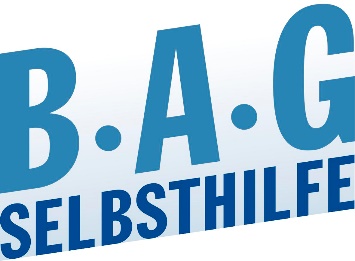 
BAG SELBSTHILFE wertet Auflösung des ÄZQ als schweren Schlag
für die evidenzbasierte MedizinDüsseldorf, 19.4.2024 – Das Ärztliche Zentrum für Qualität in der Medizin (ÄZQ) schließt zum Ende dieses Jahres. So haben es die Träger Kassenärztliche Bundesvereinigung (KBV) und Bundesärztekammer (BÄK) beschlossen. Ein Beschluss, der schockiert: „Medizinische Fachinformationen sind Mangelware. Das ÄZQ mit seinen laienverständlichen Gesundheitsinformationen für Patienten war hier einzigartig und federführend. Wir sind von dem Auflösungsbeschluss ebenso überrascht, wie schockiert. Das ist ein schwerer Schlag für die evidenzbasierte Medizin. Es ist nur zu hoffen, dass die Arbeit an den Nationalen Versorgungsleitlinien in jedem Fall wie bisher fortgesetzt werden kann“, so Dr. Martin Danner, Bundesgeschäftsführer der BAG SELBSTILFE und Mitglied des wissenschaftlichen Beirates des ÄZQ.Überraschend und irritierend ist auch die Vorgehensweise, niemanden über derartige Pläne zu informieren. Sind doch die nationalen Versorgungsleitlinien und die erstellten Patienteninformationen von zentraler Bedeutung in der Versorgung generell und insbesondere von chronisch kranken und behinderten Menschen.„Es muss jetzt schnellstmöglich geklärt werden, wie die Arbeit in eine neutrale Trägerschaft überführt werden und somit die über Jahre gewachsene Expertise der Mitarbeitenden des ÄZQ erhalten bleiben kann“, erklärt Dr. Martin Danner.Burga TorgesReferatsleitung Presse- & ÖffentlichkeitsarbeitBAG SELBSTHILFEKirchfeldstraße 14940215 DüsseldorfTel.:    0211-31006-25Fax.:    0211-31006-48 burga.torges@bag-selbsthilfe.de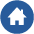 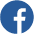 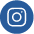 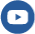 Die BAG SELBSTHILFE mit Sitz in Düsseldorf ist die Dachorganisation von 125 bundesweiten Selbsthilfeverbänden behinderter und chronisch kranker Menschen und ihrer Angehörigen. Darüber hinaus vereint sie 13 Landesarbeitsgemeinschaften und 7 außerordentliche Mitgliedsverbände. Der BAG SELBSTHILFE sind somit mehr als 1 Million körperlich-, geistig-, sinnesbehinderte und chronisch kranke Menschen angeschlossen, die sowohl auf Bundes- und Landesebene tätig sind als auch auf lokaler Ebene in Selbsthilfegruppen und Vereinen vor Ort. Selbstbestimmung, Selbstvertretung, Inklusion, Rehabilitation und Teilhabe behinderter und chronisch kranker Menschen sind die Grundsätze, nach denen die BAG SELBSTHILFE für die rechtliche und tatsächliche Gleichstellung behinderter und chronisch kranker Menschen in zahlreichen politischen Gremien eintritt.